106年度特色產業暨商圈整合精進發展計畫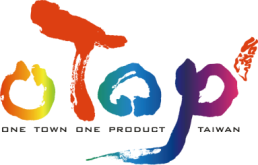 人才培育行動學堂規劃書課程目的為提升地方特色產業與商圈業者經營體質與能量，使業者日益精進，邁向國際市場，設定品牌經營管理、店家特色形塑、故事行銷等主題，邀請該領域之專家學者為業者進行課程教授。並擇定各主題中具示範性之店家作為觀摩場域，期提供參與業者相互交流、分享的平台，藉此促進參與業者之間學習及合作，以共同打造具吸引力之區域特色形象。辦理單位主辦單位：經濟部中小企業處執行單位：財團法人中衛發展中心協辦單位：新北市萬里商圈發展協會課程資訊此場次邀請擅於故事行銷的陳日新老師進行課程講授，陳日新老師擁有20多年行銷資歷，以「熱情力、結構力、感動力及變現力」為原則，加上真實案例及實際運用，來培養說故事的能力。而每個成功的故事都需要花費時間做事前的準備，此次陳日新老師將於課堂上帶領參與學員，從故事發想、將故事整理成文字、學會抓到核心內容、練習表達、並從他人的反饋中反覆修正學習、應用到不同場合等，創造商品價值，並帶動地方商機。此外，本次也安排位於宜蘭縣五結鄉的玉兔鉛筆工廠作為觀摩場域，並帶領學員進行導覽及體驗手作DIY活動。(一) 課程時間106年9月28日(四)13:30-17:00 (13:00開始報到) (二) 授課地點玉兔鉛筆工廠(宜蘭縣五結鄉中興路三段330號)(三) 授課對象全臺各地有意增加輔導及行銷能量之OTOP業者、商圈業者、經理人及店家皆可免費報名參加。講師簡介陳日新 老師現職：說故事管理顧問有限公司執行長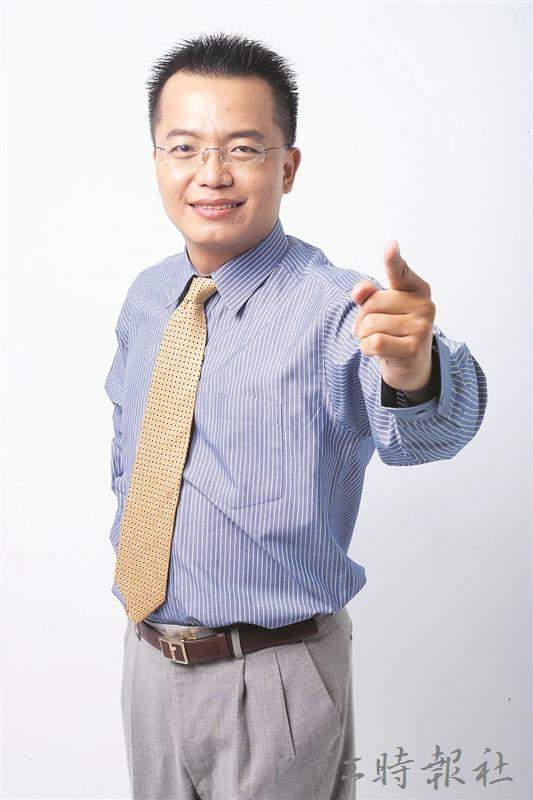 簡介：陳日新老師擅長挖掘真實故事、整理真實故事、傳遞真實故事，協助企業把員工故事、商品故事、研發故事、客戶故事等變成企業資產。陳老師以上課、發掘、整理、產出、運用、輔導一條龍之流程，持續協助客戶創造成長績效。並透過整理企業真實故事，舉辦五百大企業讀書會以及講座活動，透過廣播、網路、雜誌、微電影的各種媒體形式，讓好故事傳播出去，期望協助更多商圈業者及店家發掘其產品特性，提升產品價值，創造感動商機。顧問與講師經驗： 曾擔任民間企業如賓士汽車、南山人壽、杏一醫療、統一企業、惠普科技、台灣雅芳、阿瘦皮鞋、李奧貝納廣告等上百位企業之企業講師與顧問。議程課程費用免費參與(此次課程請學員自備產品目錄)報名方式 課程預計招收30人次(名額有限，額滿為止)，欲參加課程者請透過下列報名網站，或透過email方式完成報名，若名額額滿，將會以電話通知報名學員，以免疏漏。相關課程內容及報名資訊亦可上OTOP地方特色網(https://www.otop.tw/)查看。聯絡窗口：(02)2391-1368*1289蔡伊閔小姐網路報名：https://goo.gl/nhdgIc傳真：02-2391-1273E-mail：otopwebsite@gmail.com        ※ 請於9/25(一)完成報名。交通資訊搭乘台鐵至宜蘭中里火車站，再轉乘計程車約10分鐘至玉兔鉛筆學校。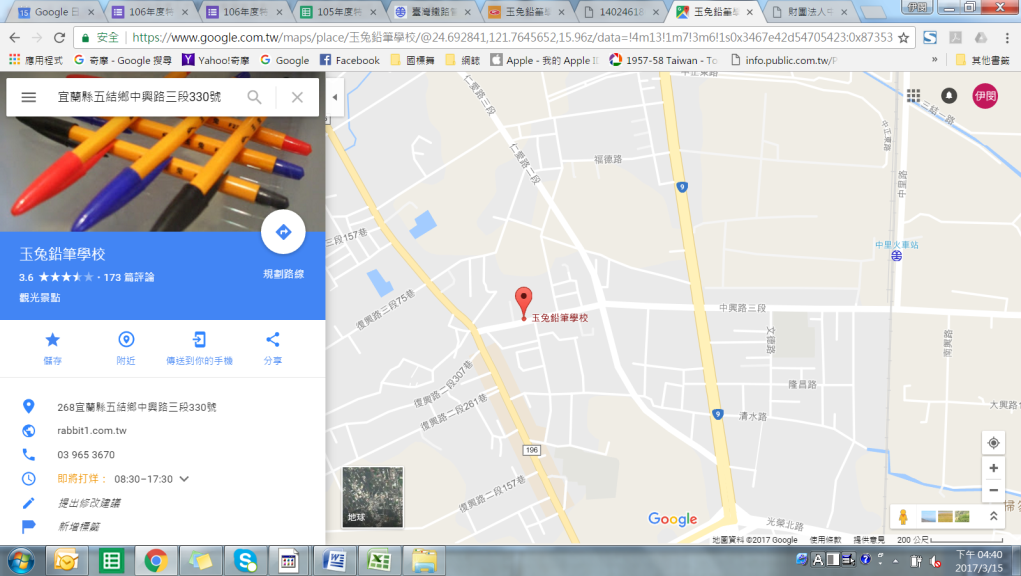 時間內容講者13:00-13:30課程報到—13:30-15:00【課程講授】說你的故事‧創你的傳奇理解故事力，型塑動人故事挖掘故事力，提昇產品價值運用故事力，創造感動商機講師：陳日新說故事管理顧問有限公司執行長15:00~15:10中場休息15:10-17:00【場域導覽介紹】玉兔鉛筆工廠榮獲2009、2012年OTOP產品設計獎走過一甲子製筆歲月之玉兔鉛筆學校，堅持根留台灣，用心製好每一支鉛筆，為了促使民眾體會並重拾書寫的感動，特別將以往謝絕參觀之製筆工廠轉型成提供豐富導覽之觀光工廠，賦予平凡無奇的鉛筆嶄新的生命力，從中發掘創意與美學，讓鉛筆不只是鉛筆，更是傳遞思想之載體，可作為學員激盪創意與美學思維之仿效對象。此次參與之學員皆可體驗手作DIY鉛筆。玉兔鉛筆工廠專屬講師15:10-17:00【手作DIY暨交流分享】玉兔鉛筆工廠專屬講師17:00~課程結束課程結束